Закупочная сессия для субъектов малого и среднего предпринимательства Ленинградской области, осуществляющих деятельность в сфере туризмаОПРОСНЫЙ ЛИСТ *Пожалуйста, заполните данную форму и отправьте ее по электронной почте: dvs@lenobltpp.ru 1. Наименование организации/компании3. Контактное лицо4. Ассортимент турпродукта/услуг5. Стоимость турпродукта/услуг6. Основные каналы сбыта_____________________________________________________________________________7. Планы развития*Рекомендуем подготовить краткую презентацию (не более 5 слайдов) в формате PDFПо вопросам регистрации: тел.: +7 (812) 334-49-69 (доб. 124, 128)Место проведения: Санкт-Петербург, Кирпичный переулок д.4 лит.А, Конференц-зал ЛОТПП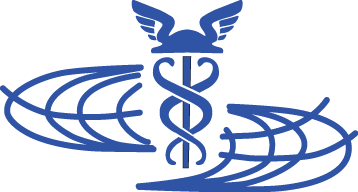 Ленинградская областная торгово-промышленная палата2. Адрес 